MERSİS’te kayıtlı olması zorunlu olan yararlanıcılara ait MERSİS bilgileri ile formda beyan edilen bilgiler arasında uyumsuzluk olması halinde başvuru işleme alınmayacağından, MERSİS bilgilerinin güncel olduğu mutlaka kontrol edilmelidir.Birden fazla ülkede faaliyet gösteren yurt dışı pazaryerleri için sadece satış yapılan ve hizmetlere yönelik fatura ve ödeme işlemleri yapılan ülke yazılacaktır. Yurt dışı pazaryerinin birden fazla bölge/ülkede faaliyette bulunması halinde yararlanıcı her bölge/ülke için (Avrupa Birliği hariç) ayrıca müracaatta bulunabilir. Desteğin, merkezi Avrupa Birliği’ndeki ülkelerden birinde olan bir pazaryeri için alınması durumunda, aynı pazaryeri için farklı bir AB üye ülkesinde destek alınamaz.Desteklerin DYS’ye entegre edilmesi veya bu yönde bir yazılım geliştirilmesi durumunda yararlanıcı tarafından bu bilginin beyan edilmesi gerekmektedir.Destek sürecinde gerekli olacak bilgileri (raporlama modülleri, fatura veya mahsuplaşma görüntüleme modülleri vb.) görüntüleme yetkisine sahip bir hesabın incelemeci kuruluşa ait e-posta adresine bu pazaryeri için hazırlanan kılavuza uygun olarak tanımlanması gerekmektedir.  Yararlanıcı tarafından iletilecek HyperLinklerin İncelemeci Kuruluş ürün görsel ve tanıtım materyallerini kontrol etmesi amacıyla çalışır durumda olması gerekmektedir. Linklerin çalışır durumda olması sorumluluğu yararlanıcıya aittir. Pazaryeri kimlik numarası sunulamaması durumunda ürünlere ilişkin stok tutma birimleri (SKU) ibraz edilecek excel tabloda belirtilmek üzere beyan edilebilir.Genelge kapsamında firmanın bu eksiklikleri yerine getirmesi talep edilebilir. İncelemeci Kuruluş Hyper Linklerin çalışmaması veya yurt dışı pazaryeri kimlik bilgilerinin ilgili yurt dışı pazaryerinden teyidinde konum bazlı bir engel ile karşılaşması durumunda ilgili ülkedeki Bakanlık yurt dışı temsilciliğine ait posta kodunu kullanarak giriş yapabilir.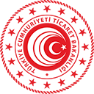 T.C. TİCARET BAKANLIĞI(İhracat Genel Müdürlüğü)Dijital Pazaryeri Tanıtım Desteği Ön Onay Başvuru Formu                         YARARLANICI BİLGİLERİYARARLANICI BİLGİLERİYARARLANICI BİLGİLERİMERSİS numarası (a):Vergi numarası:Unvanı:Yararlanıcı statüsü:[  ]   Perakende E-ticaret Sitesi  Yararlanıcı statüsü:[  ]   E-ihracat Konsorsiyumu  Yararlanıcı statüsü:[  ]   Şirket                                        Yararlanıcı statüsü:[  ]  KooperatifDİJİTAL PAZARYERİNE AİT BİLGİLERDİJİTAL PAZARYERİNE AİT BİLGİLERDİJİTAL PAZARYERİNE AİT BİLGİLERYurt dışı pazaryeri unvanı :Yurt dışı pazaryerinin bulunduğu ülke (a):[  ]   Avrupa Birliği Yurt dışı pazaryerinin bulunduğu ülke (a):[Yararlanıcı tarafından doldurulacaktır] DiğerYurt dışı pazaryerinde açılan mağaza/satıcı ismi veya hesap kimliği:Yararlanıcının yurt dışı pazaryerine ait uzaktan erişim entegrasyon bilgisi  (API, EDI vb.) (b):Yararlanıcının yurt dışı pazaryerine ait yönetici panelinde incelemeci kuruluşa ait e-posta adresi kılavuzda belirtildiği şekilde tanımlandı mı? (c):[  ] Evet       Yararlanıcının yurt dışı pazaryerine ait yönetici panelinde incelemeci kuruluşa ait e-posta adresi kılavuzda belirtildiği şekilde tanımlandı mı? (c):[  ] Hayır                              ÜRÜN BİLGİLERİÜRÜN BİLGİLERİÜRÜN BİLGİLERİÜRÜN BİLGİLERİYararlanıcıya ait ürünlerin, pazaryerinde tanımlanmasını sağlayan kimlik numaraları (örn. Amazon için ASIN) ve KTÜN bilgileri (a):Pazaryeri Kimlik BilgisiKTÜNYararlanıcıya ait ürünlerin, pazaryerinde tanımlanmasını sağlayan kimlik numaraları (örn. Amazon için ASIN) ve KTÜN bilgileri (a):Yararlanıcıya ait ürünlerin, pazaryerinde tanımlanmasını sağlayan kimlik numaraları (örn. Amazon için ASIN) ve KTÜN bilgileri (a):Yararlanıcıya ait ürünlerin, pazaryerinde tanımlanmasını sağlayan kimlik numaraları (örn. Amazon için ASIN) ve KTÜN bilgileri (a):Yararlanıcıya ait ürünlerin, pazaryerinde tanımlanmasını sağlayan kimlik numaraları (örn. Amazon için ASIN) ve KTÜN bilgileri (a):Yararlanıcıya ait listelenen ürünler Marka ve TURQUALITY® Destek Programında yer almıyor ise bu ürünlere ait görsellerde veya içerik metinlerinde “made in Türkiye” ibaresine yer verildi mi? [  ] Evet       Yararlanıcıya ait listelenen ürünler Marka ve TURQUALITY® Destek Programında yer almıyor ise bu ürünlere ait görsellerde veya içerik metinlerinde “made in Türkiye” ibaresine yer verildi mi? [  ] Hayır                 Yararlanıcı ilgili ülke ve ilgili yurt dışı pazaryerinde e-ihracat konsorsiyumu bünyesinde bulunuyor mu? :[  ] Evet                                      Yararlanıcı ilgili ülke ve ilgili yurt dışı pazaryerinde e-ihracat konsorsiyumu bünyesinde bulunuyor mu? :[  ] Hayır                              Listelenen ürünlerde yararlanıcı imalatçı mıdır?:[  ] Evet                                      Listelenen ürünlerde yararlanıcı imalatçı mıdır?:[  ] Hayır                              İNCELEMECİ KURULUŞ TARAFINDAN YAPILAN DEĞERLENDİRMEİNCELEMECİ KURULUŞ TARAFINDAN YAPILAN DEĞERLENDİRMEİNCELEMECİ KURULUŞ TARAFINDAN YAPILAN DEĞERLENDİRMEDestek kapsamına alınması talep edilen yurt dışı pazaryeri hedef ülkeler içerisinde mi?:[  ] Evet                                      Destek kapsamına alınması talep edilen yurt dışı pazaryeri hedef ülkeler içerisinde mi?:[  ] Hayır                              Yararlanıcı ilgili ülke ve ilgili yurt dışı pazaryerinde E-İhracat Konsorsiyumu bünyesinde bulunuyor mu?:[  ] Evet                                      Yararlanıcı ilgili ülke ve ilgili yurt dışı pazaryerinde E-İhracat Konsorsiyumu bünyesinde bulunuyor mu?:[  ] Hayır                              Bildirilen marka tescillerinin/başvurularının teyidi, destek müracaatı yapılan yurt dışı pazaryerinin bulunduğu ülke için yapıldı mı?:[  ] Evet                                      Bildirilen marka tescillerinin/başvurularının teyidi, destek müracaatı yapılan yurt dışı pazaryerinin bulunduğu ülke için yapıldı mı?:[  ] Hayır                              Yararlanıcıya ait ürünlerin, pazaryerinde tanımlanmasını sağlayan bilgiler ile KTÜN bilgileri Hyperlink ile excel dosyasına   eklemiş mi? (a):[  ] Evet                                      Yararlanıcıya ait ürünlerin, pazaryerinde tanımlanmasını sağlayan bilgiler ile KTÜN bilgileri Hyperlink ile excel dosyasına   eklemiş mi? (a):[  ] Hayır                              İBRAZ EDİLMESİ GEREKEN BELGELERİBRAZ EDİLMESİ GEREKEN BELGELERBelge NoEKLERDünya Fikri Mülkiyet Örgütü’nün (WIPO) Madrid Sistemi’ne (markaların uluslararası tesciline ilişkin Madrid Anlaşması ve bu Anlaşmaya ilişkin Protokol)  taraf olan ülkelerden en az birinde tescil edilen yurt dışı marka tescil belgesi/başvurusu veya Madrid Sistemi’ne taraf olmayan veya taraf olup kendine özgü alfabe sistemlerinde ayrı bir marka tescilini gerektiren ülkelere ilişkin marka tescilleri veya marka tescil başvuruları.HyperLink içerir yararlanıcıya ait listelenen ürünlerin Excel formatında listesiİlgili pazaryerinin alınacak hizmete ilişkin daha önce düzenlediği fatura örneğiİncelemeci Kuruluş tarafından talep edilecek diğer bilgi ve belgeler.DİKKAT EDİLECEK HUSUSLARDİKKAT EDİLECEK HUSUSLARBu form ve ekleri yararlanıcıyı temsil/ilzama yetkili kişi/kişilerce elektronik imza ile imzalanacaktır.Bu form ve ekleri yararlanıcıyı temsil/ilzama yetkili kişi/kişilerce elektronik imza ile imzalanacaktır.İletilen her başvuruda yer alan belgelerden her birinin başvuru sahibini temsile yetkili kişi veya kişiler tarafından 15/01/2004 tarihli ve 5070 sayılı Elektronik İmza Kanunu standartlarına uygun nitelikli elektronik sertifika kullanılarak oluşturulan elektronik imza ile imzalanması ve elektronik imzalı dokümanların dosya uzantılarının Bakanlığa veya E-İhracat Sekretaryasına veya incelemeci kuruluşa ait Elektronik Belge Yönetim Sistemince tanınır olması zorunludur.İletilen her başvuruda yer alan belgelerden her birinin başvuru sahibini temsile yetkili kişi veya kişiler tarafından 15/01/2004 tarihli ve 5070 sayılı Elektronik İmza Kanunu standartlarına uygun nitelikli elektronik sertifika kullanılarak oluşturulan elektronik imza ile imzalanması ve elektronik imzalı dokümanların dosya uzantılarının Bakanlığa veya E-İhracat Sekretaryasına veya incelemeci kuruluşa ait Elektronik Belge Yönetim Sistemince tanınır olması zorunludur.Destek Yönetim Sistemi (DYS) üzerinden yapılacak başvurularda, bu form ve ekinde sunulacak belgeler birleştirilmeden, her belge ayrı ayrı taranarak sisteme eş zamanlı yüklenir.Destek Yönetim Sistemi (DYS) üzerinden yapılacak başvurularda, bu form ve ekinde sunulacak belgeler birleştirilmeden, her belge ayrı ayrı taranarak sisteme eş zamanlı yüklenir.Excel formları ayrıca excel formatında iletilmelidir.Excel formları ayrıca excel formatında iletilmelidir.Tüm formlar bilgisayar ortamında doldurulmalıdır.Tüm formlar bilgisayar ortamında doldurulmalıdır.İncelemeci kuruluş, yararlanıcı tarafından bu form kapsamında belirtilen ürünlerin Türk ürünü olup olmadığı bilgisini yukarıda belirtilen HyperLinkler vasıtasıyla ulaşacakları sayfalardan ve yararlanıcıya/tedarikçisine ait kapasite raporları ve internet sayfalarında yer alan ürün katalog bilgilerinden teyit edebilir.İncelemeci kuruluş, yararlanıcı tarafından bu form kapsamında belirtilen ürünlerin Türk ürünü olup olmadığı bilgisini yukarıda belirtilen HyperLinkler vasıtasıyla ulaşacakları sayfalardan ve yararlanıcıya/tedarikçisine ait kapasite raporları ve internet sayfalarında yer alan ürün katalog bilgilerinden teyit edebilir.